Приложение 1. Температурный график отпуска тепловой энергии от Светлогорской ТЭЦ на отопительный сезон 2020/2021 г..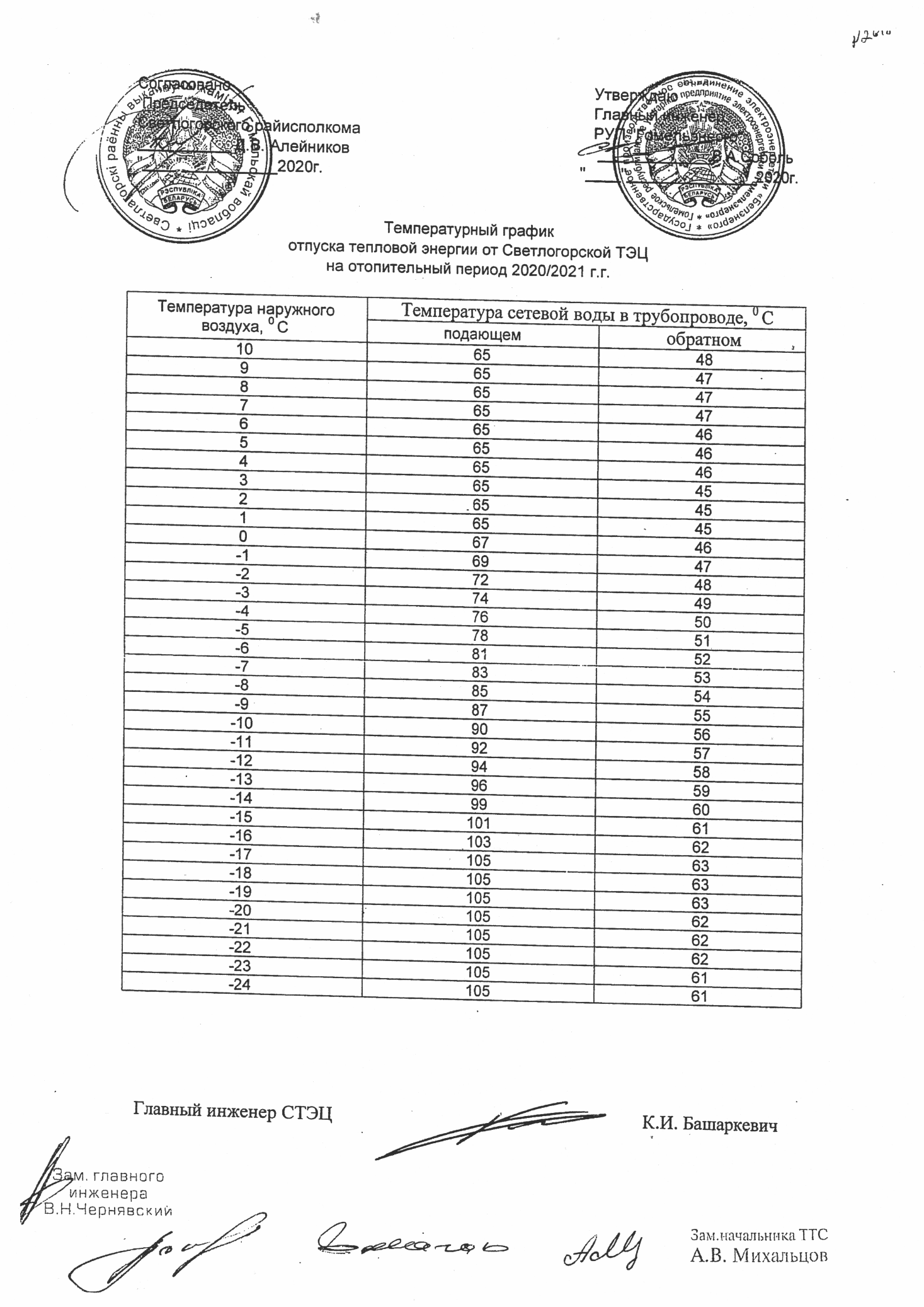 